Declaration:                                                           I do hereby declare that the above furnished details are true and fair to the best of                my knowledge and belief. I shall do my best to please you in the discharge of my duties.                                                                                                                                                   Nisham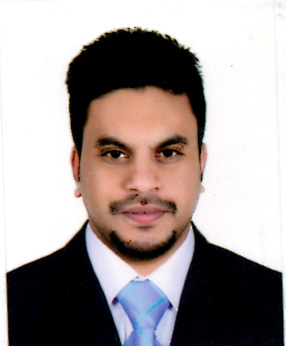    Nisham      Dubai, United Arab Emirate           Nisham-389784@2freemail.com Academic Synopsis  Bachelor’s Degree in   Business Management/Finance- University of Calicut. India  Master Diploma in   Logistics / Supply Chain  Management   -  Vskills Certifications. IndiaCertifications      - Tally ERP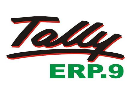 Professional Skills Retail Management Inventory Management Shrinkage Control Logistics & Supply Chain People Leadership Data Analysis Forecasting Mathematical SkillsComputer Proficiency SAP Material Management Tally ERP MS Office  Spreadsheets Web and Social Media SkillsPersonal Dossier  D. O. B                :  10-05-1987Nationality	   :  Indian Civil Status         :  Married Driving License  :   Indian	Language Proficiency English  -  Full Proficiency     Arabic   -  Working Proficiency Hindi     -  Native Proficiency		          Professional Synopsis                                            Dedicated Asst. Store Manager with a versatile experience in Retail Management, Logistics and Supply Chain domains. Well-versed in directing personnel, monitoring sales and budgets, creating effective retail environment and using sales strategies to boost sales. Extensive experience in inventory management and shipment processing.Employment RecitalAssistant Store Manager (Food & Beverage)                      M.H. Alshaya International Trading Company, Riyadh, Saudi Arabia -   May 2014 to December 2018	Instruct staff on appropriately handling difficult and complicated salesTrain and develop new associates on the POS system and key sales tactics.Generate repeat business through exceptional customer service.Schedule and lead weekly shop meetings for all employees.Increases profits through effective sales training and troubleshooting profit loss areas.Plan budgets and authorize payments and merchandise returns.Conduct stock inventories once per monthRecognize and reward outstanding work performance to cultivate a positive and collaborative customer service cultureInterview job candidates and make  staffing decisions.Share best practices for sales and customer service with other team members to help improve the shop’s efficiency.Work with the management team to implement the proper division of responsibilities.Actively pursue personal learning and development opportunities.Handle all customer relations issues in a gracious manner and in accordance with company policies.Supervise and direct all merchandise and transfer processing Supply Chain Analyst  Forsan Foods & Consumer Products Co. Ltd. Riyadh, Saudi Arabia-   September 2010 to March 2014Create processes and methods to gather supply chain dataCollecting and analyzing supply chain dataRecommending improvements to boost performance and reduce costsCoordinating with other professionals to implement changes and new systemsAnalyze data to identify problematic areas and suggest improvementsDevelop requirements and standards (e.g. packaging, procurement, delivery)Oversee inventory proceduresDiscover the most cost-effective shipping modes and schedulesEvaluate vendor operations (e.g. freight forwarders) according to quality standardsHelp foster trusting relationships with business partnersCollaborate with IT professionals to implement effective systemsTrack KPIs and report on supply chain’s performance  Accountant   Lotemp Systems. Cochin, India-   December 2007  to  May 2009 Common Skills  Time Management  Good Team Player  Quick Learner  Self Motivated  Efficient Planner & Organizer  Communications Skills   Influencing & Interpersonal Skills